		Warszawa, 8 kwietnia 2024 r.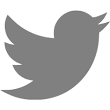 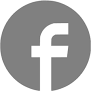 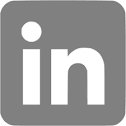 #Budimex #Budowa Dróg i Autostrad  #Częstochowa Budimex podpisał umowę na budowę węzła drogowego DK-1 w CzęstochowieBudimex  wybuduje węzeł drogowy Al. Wojska Polskiego ‎DK-1, wraz z nowym ‎przebiegiem DK-46 w Częstochowie. Inwestycja zostanie wykonana w formule „Zaprojektuj i Buduj”, a suma kontaktu to 195,9 mln zł. Węzeł jej ważnym elementem systemu drogowego Katowickiej Specjalnej Strefy Ekonomicznej, a jego wykonanie jest ważne dla mieszkańców, gdyż domyka przebudowę układu komunikacyjnego miasta.W ramach kontraktu Budimex wybuduje węzeł drogowy łączący Al. Wojska Polskiego DK-1 (obecnie DK-91) z drogą krajową DK-46, wraz z wiaduktem drogowym. Inwestycja to także budowa przejść oraz kładek pieszo-rowerowych, mostu nad rzeką Wartą oraz dróg rowerowych. Kontrakt przewiduje budowę stanowiska do ważenia pojazdów ciężarowych 
z parkingiem i monitoringiem na wlocie do miasta oraz prace związane 
z odwodnieniem, realizacją miejskiej kanalizacji technologicznej, ekranów akustycznych oraz systemu tablic zmiennej treści. W zakres prac wchodzą również roboty rozbiórkowe obiektów kubaturowych oraz istniejącej infrastruktury technicznej, infrastruktury drogowej, kolejowej przewidzianej do przebudowy. Prace potrwają 4 lata, z czego ok. 1,5 roku projektowanie, a 2,5 budowa. To już kolejna realizacja firmy Budimex w tym regionie. W 2019 r., działając 
w konsorcjum, zrealizowano 20-kilometrowy odcinek obwodnicy Częstochowy A1 
od węzła Blachownia do węzła Rząsawa.BUDIMEX SA jest spółką z ponad pięćdziesięcioletnią tradycją, która ma znaczący udział w rozwoju gospodarczym Polski. Naszą pracą podnosimy jakość życia milionów Polaków. W okresie 50 lat istnienia firmy zrealizowaliśmy tysiące nowoczesnych inwestycji infrastrukturalnych, kubaturowych i przemysłowych. Kultura innowacyjności, doskonalenie i kierowanie się zasadami zrównoważonego rozwoju pozwoliły nam zdobyć pozycję lidera polskiego rynku budowlanego. Jesteśmy obecni nie tylko na rynku polskim, ale też zagranicznym. Stopniowo zwiększamy swoje zaangażowanie w sektorze facility management (obsługa nieruchomości i obiektów infrastruktury) oraz gospodarki odpadami. Od 1995 roku nasza spółka notowana jest na warszawskiej GPW, a od roku 2011 wchodzi w skład indeksu najbardziej odpowiedzialnych spółek giełdowych. Jej inwestorem strategicznym jest hiszpańska firma o globalnym zasięgu – Ferrovial. W skład grupy wchodzą: Mostostal Kraków oraz FBSerwis.Jesteśmy jednym z sygnatariuszy Porozumienia dla Bezpieczeństwa w Budownictwie – inicjatywy utworzonej w 2010 r., zrzeszającej największych generalnych wykonawców w Polsce w celu podniesienia poziomu bezpieczeństwa pracy w branży budowlanej.Więcej informacji jest dostępnych na www.budimex.plKontakt: Michał Wrzosek Rzecznik Prasowytel. (22) 62 36 164, 512 478 522, michal.wrzosek@budimex.plwww.media.budimex.pl